特凯贝电池管理系统Battery Management System6-32串低速车系列产品说明书安徽特凯贝电子科技有限公司目 录1.概述	- 1 -2.主要功能	- 1 -3.主要技术参数	- 2 -4.外形及安装尺寸	- 4 -4.1 TKB_Cascade_455A_16C尺寸	- 4 -4.2 TKB_Cascade_455A_32C尺寸	- 5 -5.电流采样与传感器安装	- 6 -5.1霍尔传感器连接母线总负示意图	- 6 -5.2分流器连接母线总负示意图	- 7 -6.系统连接线束接口定义	- 8 -6.1 线束实物图	- 8 -6.2线束接口定义	- 9 -7.安装要求	- 12 -8.注意事项	- 13 -8.1安装接线注意事项	- 13 -8.2运输注意事项	- 14 -8.3贮存注意事项	- 14 -1.概述特凯贝低速车系列电池管理系统（BMS）由一个集中式（主从一体机式）BMS，可扩展采集模块，主要用于对中小型叉车、光伏储能、家庭储能、UPS电源管理。该系列产品可对系统电池参数进行实时监控、故障诊断、SOC估算、短路保护、充放电控制、均衡等实时管理，并通过CAN、485通信方式与集成控制器、光伏充电机、充放电设备、人机界面等进行信息交互，保障电池系统高效、可靠、安全运行。2.主要功能具有单体电压数据采集、总电压数据采集、电流采集、温度采集具有完备的故障等级报警功能，包括电压、电流、温度等故障报警具有SOC估算功能具有充放电控制功能具有被动均衡管理功能，提高电池组一致性系统开关无源机械触点注：电流采集分流器方案可选温度补偿，降低温度对分流器的采集精度影响3.主要技术参数4.外形及安装尺寸4.1 TKB_Cascade_455A_16C尺寸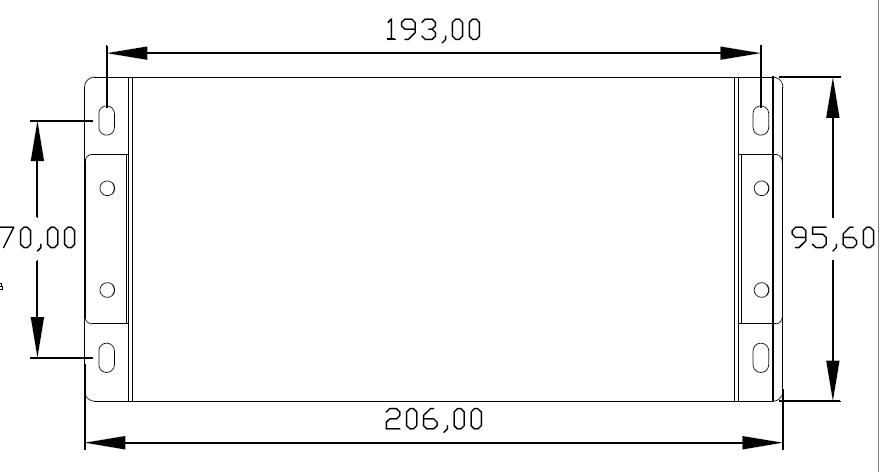 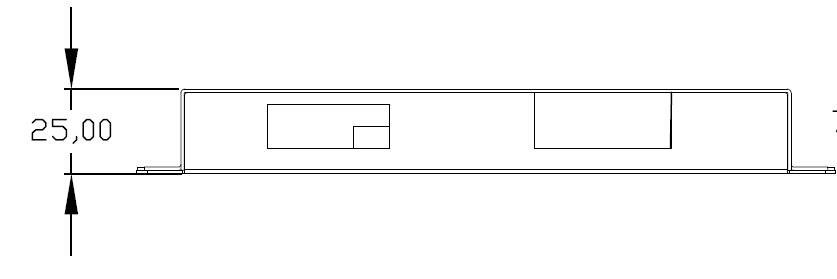 图1：  长宽高：206×95.6×25（mm）定位孔：193×70mm （Φ4.5  × 4）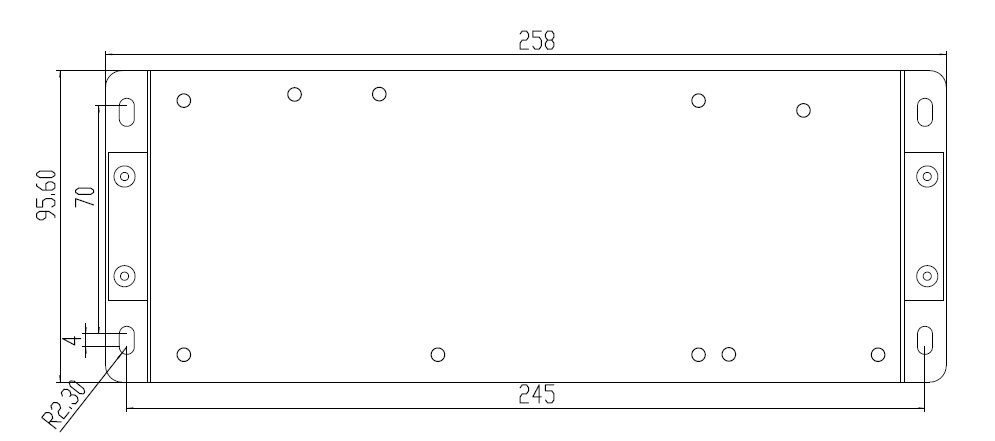 4.2 TKB_Cascade_455A_32C尺寸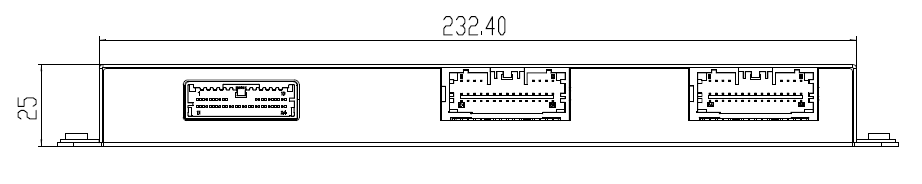 图2长宽高：258×95.6×25（mm）定位孔：245×70mm （Φ4.5  × 4）5.电流采样与传感器安装5.1霍尔传感器连接母线总负示意图霍尔传感器放置区分方向，放置在母线总负端时霍尔顶部箭头方向指向电池组总负端，亦可放置在母线正端。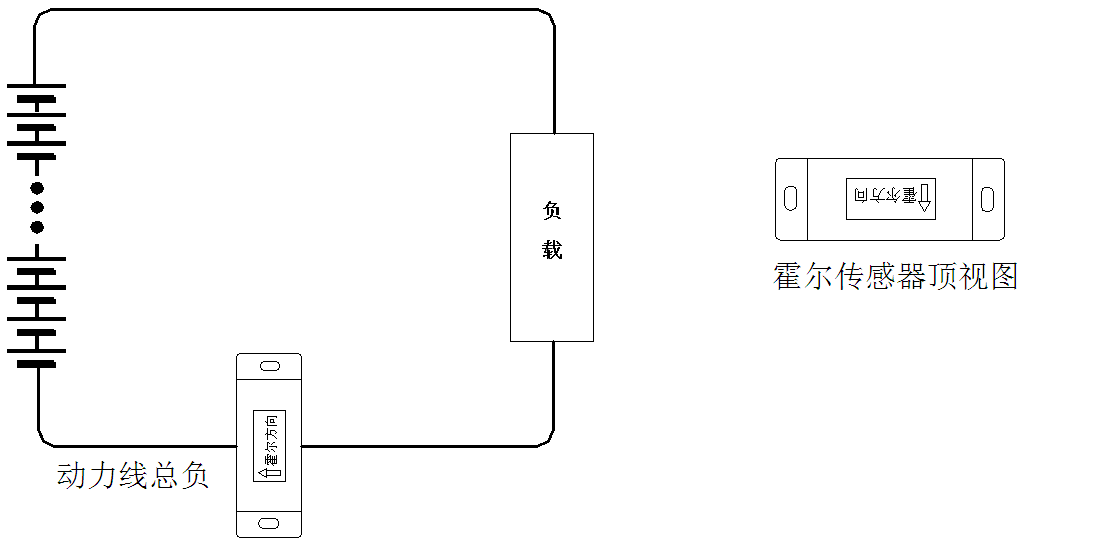 图3    霍尔传感器连接母线总负示意图5.2分流器连接母线总负示意图分流器方案，把分流器串在总负端（亦可串在总正端），把分流器信号出线端连接到BMS分流器接口上，注意正负极，通常规定充电为正电流、放电为负电流，如下示意图所示。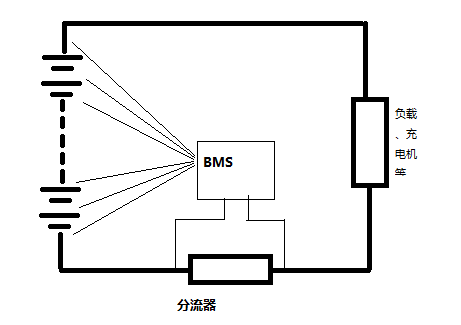 图4    分流器连接母线总负示意图6.系统连接线束接口定义6.1 线束实物图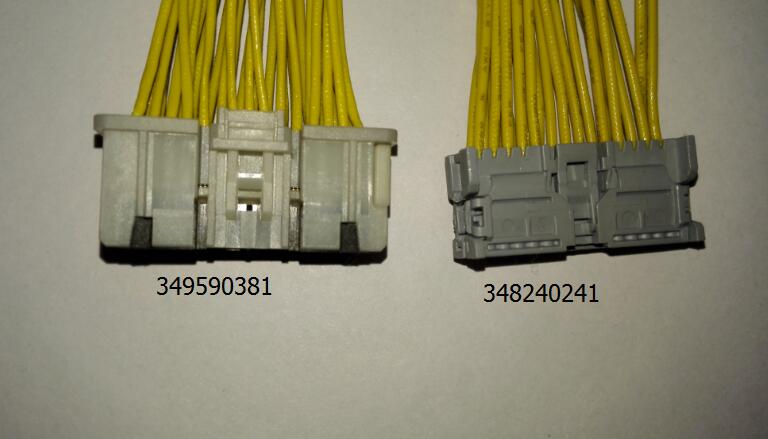 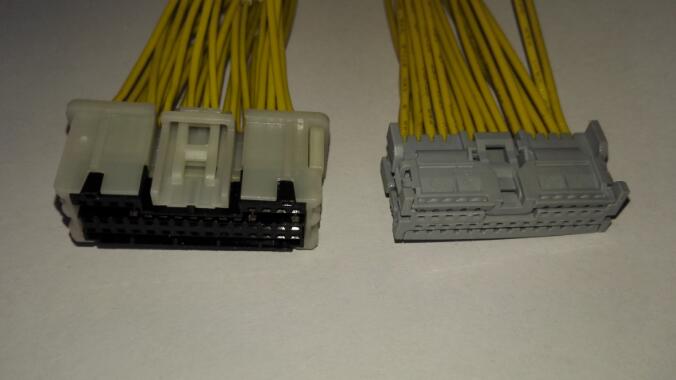 图5  线束实物图6.2线束接口定义7.安装要求安装必须由专业人员进行操作。安装前必须仔细阅读使用说明书。安装前必须确定各种设备固定地点8.注意事项8.1安装接线注意事项1）特凯贝电池管理系统（BMS）各个模块出厂时已设好参数，用户如需调整，请与我们联系。2)	请按线束标识正确连接线束，否则会造成电池电压采集错误，还会产生高电压烧毁模块。3) 插拔电池管理系统（BMS）的各种连接线束时，应确保该系统的电源已经断开，否则极易造成系统工作异常或损坏。4）拔插线束时应首先按住插头上面的卡扣再拔出插头，不要直接拉线拔出，否则容易断裂。5）在安装时，先将采集线接好，然后再连接模块；在调换采集线或更换电池时，先将模块拔下，在采集线完全接好后，再插上模块。6）对电池管理系统（BMS）单元进行维护时,严禁在上电状态下进行任何操作，对所用到的工具进行必要的绝缘防护，维护人员必须佩带绝缘手套。7）不能超出系统技术参数范围使用BMS；正确设置系统参数，以保证所测电池组数据真实准确。8）接插件是电池管理系统（BMS）连接电池和其他的关键零部件，接插件的牢固直接影响到产品整体性能的功能稳定性，检查接插件连接是否松动、外观是否破损、固定螺丝钉是否松动、接线端子是否牢固等异常情况。8.2运输注意事项1)运输过程中严禁翻滚和抛掷，以免损坏部件。2)运输必须在产品包装条件下进行，运输过程中应避免雨雪直接淋袭、接触腐蚀性气体和强烈的震动。8.3贮存注意事项特凯贝电池管理系统（BMS）应在原包装条件下存储在通风良好，温度在-40℃～125℃之间，相对湿度不大于90%，能防止雨水、腐蚀性气体侵袭的仓库，避免强烈的机械震动、冲击等作用。工作电压9V DC～36V DC9V DC～36V DC静态功耗0.65W（DC12V）0.65W（DC12V）工作环境温度-40℃～85℃-40℃～85℃工作湿度5%～90%，不结露5%～90%，不结露单体电压采集（16cells）可扩展16cells×n采集范围0V～5V单体电压采集（16cells）可扩展16cells×n采集精度0V～2.3V，误差：±3mV单体电压采集（16cells）可扩展16cells×n采集精度2.3V～5.0V，精度：3‰单体电压采集（16cells）可扩展16cells×n采集周期≤300ms电池温度采集（8路）可扩展8ch×n采集范围-40℃～+85℃电池温度采集（8路）可扩展8ch×n采集精度-40℃～-30℃，误差：±2℃电池温度采集（8路）可扩展8ch×n采集精度-30℃～+60℃，误差：±1.5℃电池温度采集（8路）可扩展8ch×n采集精度+60℃～+85℃，误差：±2℃电池温度采集（8路）可扩展8ch×n采集精度+85℃～+125℃，误差：±4℃电池温度采集（8路）可扩展8ch×n采集周期≤110ms充放电电流采集采集范围见外配分流器或霍尔量程充放电电流采集采集精度见外配分流器或霍尔参数高压采集单体累加和 采集精度5‰单体累加和 采集精度5‰均衡开启条件均衡电流慢充过程中:单体电体压差＞50mV(可在线标定)均衡开启条件均衡电流＞80mASOC估算估算误差≤5%开关量输入1路无源触点无源触点外部驱动驱动方式高低电平对外有源接口（4路）驱动电压系统供电电压-0.7V对外有源接口（4路）驱动能力1A通信（2路CAN或者1CAN+1RS485）CAN波特率250kbps /500kbps通信（2路CAN或者1CAN+1RS485）485波特率9600bps/115200bpsTKB_Cascade_455A接插件型号及定义
品牌：MOLEXTKB_Cascade_455A接插件型号及定义
品牌：MOLEXTKB_Cascade_455A接插件型号及定义
品牌：MOLEXTKB_Cascade_455A接插件型号及定义
品牌：MOLEXTKB_Cascade_455A接插件型号及定义
品牌：MOLEX接插件型号：348260241
线端：348240241
线卡子：5600230448（22AWG）接插件型号：348260241
线端：348240241
线卡子：5600230448（22AWG）接插件型号：348260241
线端：348240241
线卡子：5600230448（22AWG）针号定义描述备注1备注21VIN_GND系统电源地宽压型12V
/24V通用2VIN_GND系统电源地宽压型12V
/24V通用3ON_OFF_1系统开关A端无源触点闭合/断开4VIN_GND继电器1电源负继电器根据系5KG1继电器1电源正统电源选型6I-V-/CH2_HALL分流器负信号输入选配霍尔2输入7I-V+/CH1_HALL分流器正信号输入选配霍尔1输入8I_TEMP/I_Vref分流器温度补偿温感输入选配霍尔电源输出9I_GND/V_GND分流器温度补偿温感地选配霍尔电源地10V_CANH/RS485_P外部CAN通信高选配485通信正选配CAN2
/485通信11VIN_24V系统电源正宽压型12V
/24V通用12VIN_24V系统电源正宽压型12V
/24V通用13ON_OFF_2系统开关B端无源触点闭合/断开14VIN_GND继电器2电源负继电器根据系
统电源选型15KG2继电器2电源正继电器根据系
统电源选型16VIN_GND继电器3电源负继电器根据系17KG3继电器3电源正统电源选型18VIN_GND继电器4电源负继电器根据系19KG4继电器4电源正统电源选型20PGND开关量输入地无源触点21SWITCH1开关量输入无源触点22IN_CANL内部CAN通信低CAN1通信23IN_CANH内部CAN通信高CAN1通信24V_CANL/RS485_N外部CAN通信低选配485通信负接插件型号：349617381
线端：349590381
线卡子：5600230448（22AWG）
（扩展板接口定义相同）接插件型号：349617381
线端：349590381
线卡子：5600230448（22AWG）
（扩展板接口定义相同）接插件型号：349617381
线端：349590381
线卡子：5600230448（22AWG）
（扩展板接口定义相同）针号定义描述备注1BAT16S第十六节电池正电池总正2BAT15第十五节电池正3BAT14第十四节电池正4BAT13第十三节电池正5BAT3第三节电池正6BAT2第二节电池正7BAT1第一节电池正8BAT0S第一节电池负电池总负9AGND第八路温度地10NC空11NC空12BAT12第十二节电池正13BAT11第十一节电池正14BAT10第十节电池正15BAT9第九节电池正16BAT8第八节电池正17BAT7第七节电池正18BAT6第六节电池正19BAT5第五节电池正20BAT4第四节电池正21NC空22NC空23NC空24EXT_AUX8第八路温度输入25AGND第七路温度地26EXT_AUX7第七路温度输入27AGND第六路温度地28EXT_AUX6第六路温度输入29AGND第五路温度地30EXT_AUX5第五路温度输入31AGND第四路温度地32EXT_AUX4第四路温度输入33AGND第三路温度地34EXT_AUX3第三路温度输入35AGND第二路温度地36EXT_AUX2第二路温度输入37AGND第一路温度地38EXT_AUX1第一路温度输入